ALL INFORMATION IS KEPT CONFIDENTIALFull Name:  __________________________________________________Date of Birth (DD/MM/YYYY): ___________________________________Mailing Address:  _____________________________________________  _________________________		  __________________________    City/Province			 	Postal CodeHealth Card Number: __________________________________________Home Phone: _________________ Cell phone: ______________________Work Phone: _________________ Driver’s License#:_________________ Email:  ______________________________________________________Place of Employment: _________________________________________Who may we thank for referring you to us? _________________________In case of an emergency, please notify: 		Name: ______________________________________________________Relationship: _______________Telephone: ________________________DENTAL HISTORYPrevious Dentist/Dental Office: _____________________________________________________________________  How long since your last check up? __________________________Last cleaning:_____________________________Please circle YES or NO for the following:									Have you had:		Orthodontic Treatment   ----------	YES		NO	How often do you floss? _______________			Periodontal (gum) Treatment --- 	YES		NO		Wisdom Tooth Extractions    ----- 	YES		NO	How often do you brush? _______________	Root Canals  --------------------------  	YES		NO		Dental Implants  ---------------------	YES		NO	Do you smoke?_______________________Do your gums bleed?---------------------------------------------------	YES		NOAre any of your teeth sensitive or loose?--------------------------	YES		NODo you ever clench or grind your teeth? --------------------------		YES		NO Do you have any problems with your jaw/chewing? -----------    YES		NODo you have any trouble with local anesthetic (freezing)? ---	YES		NOMEDICAL HISTORYFamily Doctor’s name: __________________________________________ Location:_____________________________ALLERGIES: ________________________________________________________________________________________CURRENT MEDICATIONS:_____________________________________________________________________________Have you ever undergone bisphosphonate/bone/osteoporosis treatment? Yes / No If yes, when and for how long?: ________________________________________________________________________Are you currently seeing a physician for treatment or any medical conditions? Yes / NoIf yes, please explain: ________________________________________________________________________________Women only: Are you pregnant?         Yes     		No                 Due date: _________________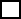 Have you had any major operations, illnesses or hospitalizations? Yes / NoIf yes, please explain:  ________________________________________________________________________________Please mark all that apply if you have or have had:Patient/Guardian Consents:Although we will assist in direct billing, ultimately it is your responsibility to know your insurance plan maximums and other coverage details. You are responsible for any balance owing on your account upon completion of procedures.I, the undersigned, certify that all of the above medical and dental information is true to my knowledge and I have not omitted any pertinent information. I consent to the performing of dental and oral surgery procedures agreed to be necessary or advisable including the use of local anesthetic as indicated. I agree to authorize my dental office to contact me using the information provided, in order to inform me of updates, appointment reminders, and important dental related information whether via phone, text and/or email.  I give consent and authorization to your office to request the release of records from previous offices.24 hours is required to cancel or reschedule an appointment**Less than 24 hours or a No Show may result in a $50 fee**Patient or Guardian Signature: ___________________________________________Date: _________________________Dentist Signature: _____________________________________________________ Date:  ________________________Please present insurance card to front deskINSURANCE(S):Provider: ___________________________Policy#: ____________________________Certificate/ID#: ______________________Relationship to patient: _______________Name: ______________DOB:___________*Please indicate if you have secondary*Secondary Details:Provider: ___________________________Subscriber Name: ____________________Policy#: ____________________________Certificate/ID#: ______________________Relationship to patient: _______________Subscriber DOB: _____________________***NIHB:Treaty Number:_______________________AIDS/HIV+DiabetesMental Disorder/DepressionAnemia	EpilepsySinus TroubleArthritis/OsteoporosisHay FeverUlcerAsthma/COPDHepatitisHeart Attack/StrokeBlood Disorder/TransfusionHigh Blood PressureThyroid ProblemsHeart Disease/SurgeryLiver/Kidney DiseaseTuberculosisCancer/RadiationDizziness/FaintingSTD/HPVCongenital Heart DefectsRheumatic FeverMultiple Sclerosis Artificial Joint ReplacementAnxiety/Nervous                                                                Respiratory Problems                                                               